The Teacher WillProvide high quality curriculum and instruction for Reading and Math so students will meet the State’s academic achievement standards as well as both District and School goals. Provide instruction in the subject/grade level for which I am responsible.Provide a safe, pleasant, and drug-free atmosphere for learning.Explain assignments and deadlines clearly to students.Provide clear assessments of student progress and achievement to both the student and parent/guardian on a timely basis.Be available for conferencing with the parent/guardian as necessary. Provide parent opportunities to volunteer, participate and observe classroom activities.The Parent WillStay informed of my child’s education:  check school/teacher website; read all school communication.Review homework assignments and offer assistance when needed.Review assessments on a regular basis; sign report cards and make every effort to attend Parent-Teacher Conferences.Demonstrate interest in the student’s well-being by attending school functions, find opportunities to volunteer and support the student’s school activities.Commit to read to/with my child 20 minutes each day.Ensure that the student gets to school each day, on time, and ready to learn.The Student WillDo my best in all that I do.Respect the rights of others so as learning is not distracted or disrupted.Come to class prepared and ready on time with necessary materials.Give to my parents and/or teachers all notices and information received by me.Read 20 minutes a day with someone outside of school.Take responsibility for my actions.Communication aboutStudent Learning/ProgressCapshaw Elementary School is committed to frequent two-way communication with families about student learning.  Some of the ways you can expect us to communicate are:Parent-Teacher Conferences – Fall & SpringDistrict and School websitesPowerSchoolFamily Engagement ActivitiesPhone calls, e-mails, notes, etc.School/Class NewslettersProgress Reports/Report CardsSurveys Home visitsDo you have questions about your child’s progress?Parents can contact their child’s teacher by phone or email at(931)526-2414   OR    www.capshawcougars.com SCHOOL-PARENT COMPACTfor ACHIEVEMENT2015 - 2016CAPSHAW ELEMENTARY SCHOOL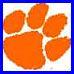 1 Cougar LaneCookeville, TN  38501931-526-2414www.capshawcougars.comEvery Child, Every Day, No ExceptionsThank you for your support and involvement in              working together for success in student education.  Please review the entire School-Parent Compact and your responsibility as a partner.  Please sign and date below to acknowledge that you have received, read, and pledged your commitment to this partnership.  Tear on the divider line to the right and return the signed portion to the school.  It is on file at the school and is used throughout the year.  STUDENT:__________________________________________________________  Signature________________________________Date* * * * * * * * * * * * * * * * * * * *PARENT/GUARDIAN:__________________________________________________________  Signature________________________________Date* * * * * * * * * * * * * * * * * * * *TEACHER:__________________________________________________________  Signature________________________________DateIf transportation and/or child-care is needed in order to participate in any school activity, please contact one of the following:Dr. Kim Wright       wrightk9@pcsstn.comDiana Wood            dwood@pcsstn.com	Sharon Smith	ssmith51@pcsstn.com(931) 526-2414PLEASE SIGN AND RETURN THIS PORTION ONLYOur Goals for StudentAchievementPutnam County Goals Board of Education sets goals for the entire district.  The district goals for 2015-2016:ELA – grades 4-8 score at least a Level 3 and reach the 50th Mean NCE.Improve student performance through teacher professional development.Strengthen communication. Math – grades 4-8 score at least a Level 3 and reach the 50th Mean NCE.60% of students in grades 1-3 will be reading on grade level.Meet all 4 ACT College and Career Readiness Benchmarks.Meet the needs of the whole child.Capshaw Elementary SchoolAdministrators and teachers study student performance data as well as district goals to set areas of improvement.  The school goals for 2015-2016:Continue to close the gap for all sub-groups in ELA and Math.Provide professional development that will assist teachers in providing engaging instruction that meets each child’s needs.Meet the needs of the whole child to align with the district goal.Family-School CompactA Family-School Compact for Achievement is an agreement for parents, students and teachers.  It explains how parents and teachers will work together to make sure all students get the individual support they need to reach and exceed grade level standards.Link to goals of the District and School Improvement PlansBegin with standardsFocus on student learningRespond to school dataShare strategies parents can use at homeDefine everyone’s responsibilities – andDepend on us to believe in it and use it!This compact is distributed to all parents, students, and teachers.  It is on file at the school and is used throughout the year.JOINTLY DEVELOPEDThe parents, students, and staff of Capshaw School work collaboratively to annually assess and revise this School-Parent Compact for Achievement. Parents are welcome to participate and/or contribute comments at any time.  For information of Capshaw Elementary Compact annual review or if transportation and/or child-care is needed in order to participate, please contact one of the following:Dr. Kim Wright       wrightk9@pcsstn.comDiana Wood	dwood@pcsstn.com	Sharon Smith	ssmith51@pcsstn.com(931) 526-2414BUILDING PARTNERSHIPSJanuary     6 -– AR Award Parties    7 – Family Engagement Meeting    15 – Qu kindergarten wedding    25 – Parent/Teacher ConferencesFebruary    12 – Valentines Program 2nd grade    29 – LEGO Math NightMarch    27 – Chorus to Disney for concertApril    11 – Family Engagement Meeting    28 – Festival of MovementMay    5 – Chorus Concert 